124 NAJD (Listening & Speaking 2) Syllabus 124 NAJD (Listening & Speaking 2) Syllabus 124 NAJD (Listening & Speaking 2) Syllabus 124 NAJD (Listening & Speaking 2) Syllabus WeekHejriGregorianLessons…1Sun. ThulQida 4Sun. Aug. 31Registration Week (Dropping / Adding Courses)2Sun. ThulQida 12Sun. Sep. 7Course IntroductionChapter 1New Challenges3Sun. ThulQida 19Sun. Sep. 14Continue Chapter 14Sun. ThulQida 26Sun. Sep. 21Chapter 2Cooperation & Competition إجازةاليومالوطني Tues., Sep. 23  /  ThulQida 28                                                     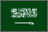 إجازةاليومالوطني Tues., Sep. 23  /  ThulQida 28                                                     إجازةاليومالوطني Tues., Sep. 23  /  ThulQida 28                                                     إجازةاليومالوطني Tues., Sep. 23  /  ThulQida 28                                                      (Sun., Sep. 28 / ThulHija 5                                 to Sat., Oct. 11 / ThulHija 17)  إجازةعيدالأضحى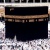  (Sun., Sep. 28 / ThulHija 5                                 to Sat., Oct. 11 / ThulHija 17)  إجازةعيدالأضحى (Sun., Sep. 28 / ThulHija 5                                 to Sat., Oct. 11 / ThulHija 17)  إجازةعيدالأضحى (Sun., Sep. 28 / ThulHija 5                                 to Sat., Oct. 11 / ThulHija 17)  إجازةعيدالأضحى5Sun. ThulHija 18Sun. Oct. 12Continue Chapter 2Continue Chapter 26Sun. ThulHija 25Sun. Oct. 19Speaking 1st In-Term (15 marks)Speaking 1st In-Term (15 marks)7Sun. Muharam 2Sun. Oct. 26Chapter 3Relationships
Listening 1st In-Term (15 marks) Chapter 3Relationships
Listening 1st In-Term (15 marks) 8Sun.  Muharam 9Sun. Nov. 2Continue Chapter 3Continue Chapter 39Sun.  Muharam16Sun. Nov. 9Chapter 4Health & LeisureChapter 4Health & Leisure10Sun.  Muharam23Sun. Nov. 16Continue Chapter 4Continue Chapter 411Sun. Safar 1Sun. Nov. 23Chapter 5High Tech, Low TechChapter 5High Tech, Low Tech12Sun. Safar 8Sun. Nov. 30Continue Chapter 5
Listening 2nd In-Term (15 marks)Continue Chapter 5
Listening 2nd In-Term (15 marks)13Sun. Safar 15Sun. Dec. 7Chapter 6Money MattersChapter 6Money Matters14Sun. Safar 22Sun. Dec. 14Continue Chapter 6Speaking 2nd In-Term (15 marks)Continue Chapter 6Speaking 2nd In-Term (15 marks)15Sun. Safar 29Sun. Dec. 21Chapter 7Remarkable IndividualsChapter 7Remarkable Individuals_________Oral Exams & Revision_________... Written Exams1st In-term Exam: 30 pts.          2nd In-term: 30 pts.          Final: 40 pts.1st In-term Exam: 30 pts.          2nd In-term: 30 pts.          Final: 40 pts.1st In-term Exam: 30 pts.          2nd In-term: 30 pts.          Final: 40 pts.1st In-term Exam: 30 pts.          2nd In-term: 30 pts.          Final: 40 pts.بداية إجازة منتصف العام  /نهاية دوام الخميس-  15/1/2014بداية الدراسة والتهيئة للفصل الثاني -25/1/2014بداية إجازة منتصف العام  /نهاية دوام الخميس-  15/1/2014بداية الدراسة والتهيئة للفصل الثاني -25/1/2014بداية إجازة منتصف العام  /نهاية دوام الخميس-  15/1/2014بداية الدراسة والتهيئة للفصل الثاني -25/1/2014بداية إجازة منتصف العام  /نهاية دوام الخميس-  15/1/2014بداية الدراسة والتهيئة للفصل الثاني -25/1/2014